МИНИСТЕРСТВО НАУКИ И ВЫСШЕГО ОБРАЗОВАНИЯРОССИЙСКОЙ ФЕДЕРАЦИИФедеральное государственное бюджетное образовательное учреждение высшего образования«Новосибирский государственный архитектурно-строительный университет (Сибстрин)»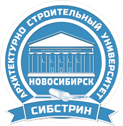 XХVII Региональный конкурс по начертательной геометрии, инженерной и компьютерной  графике Заявка на участие Название образовательного учреждения (аббревиатура с полной расшифровкой),Фамилия Имя Отчество руководителя команды, контактная информация;Номинация «Начертательная геометрия»Фамилия Имя Отчество, курс;Фамилия Имя Отчество, курс;Фамилия Имя Отчество, курс;Фамилия Имя Отчество, курс.Номинация «Инженерная графика»Фамилия Имя Отчество, курс;Фамилия Имя Отчество, курс;Фамилия Имя Отчество, курс;Фамилия Имя Отчество, курс.Номинация «Компьютерная графика в КОМПАС»Фамилия Имя Отчество, курс;Фамилия Имя Отчество, курс.